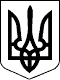 НАРОДНИЙ  ДЕПУТАТ  УКРАЇНИУкраїна, 01008, Київ, вул. Грушевського, 5ВЕРХОВНА РАДА УКРАЇНИВідповідно до статті 93 Конституції України в порядку законодавчої ініціативи вноситься на розгляд Верховної Ради України проект Закону України «Про парламентський контроль за дотриманням положень законів в діяльності спеціальних служб та правоохоронних органів держави», що пов’язаний  з виконанням міжнародно-правових зобов’язань України у сфері європейської інтеграції.Доповідати проект Закону України на пленарному засіданні буде народний депутат України А. Левус.Додатки:                1) проект закону на 19 аркушах;                2) пояснювальна записка на 3 аркушах;                3) порівняльна таблиця на 8 аркушах;                4) проект Постанови Верховної Ради України на 1 аркуші;                5) тексти зазначених документів у електронному вигляді.Левус А. М. (023)Висоцький С.В. (044)Гопко Г.М. (383)Народні депутати України                                            